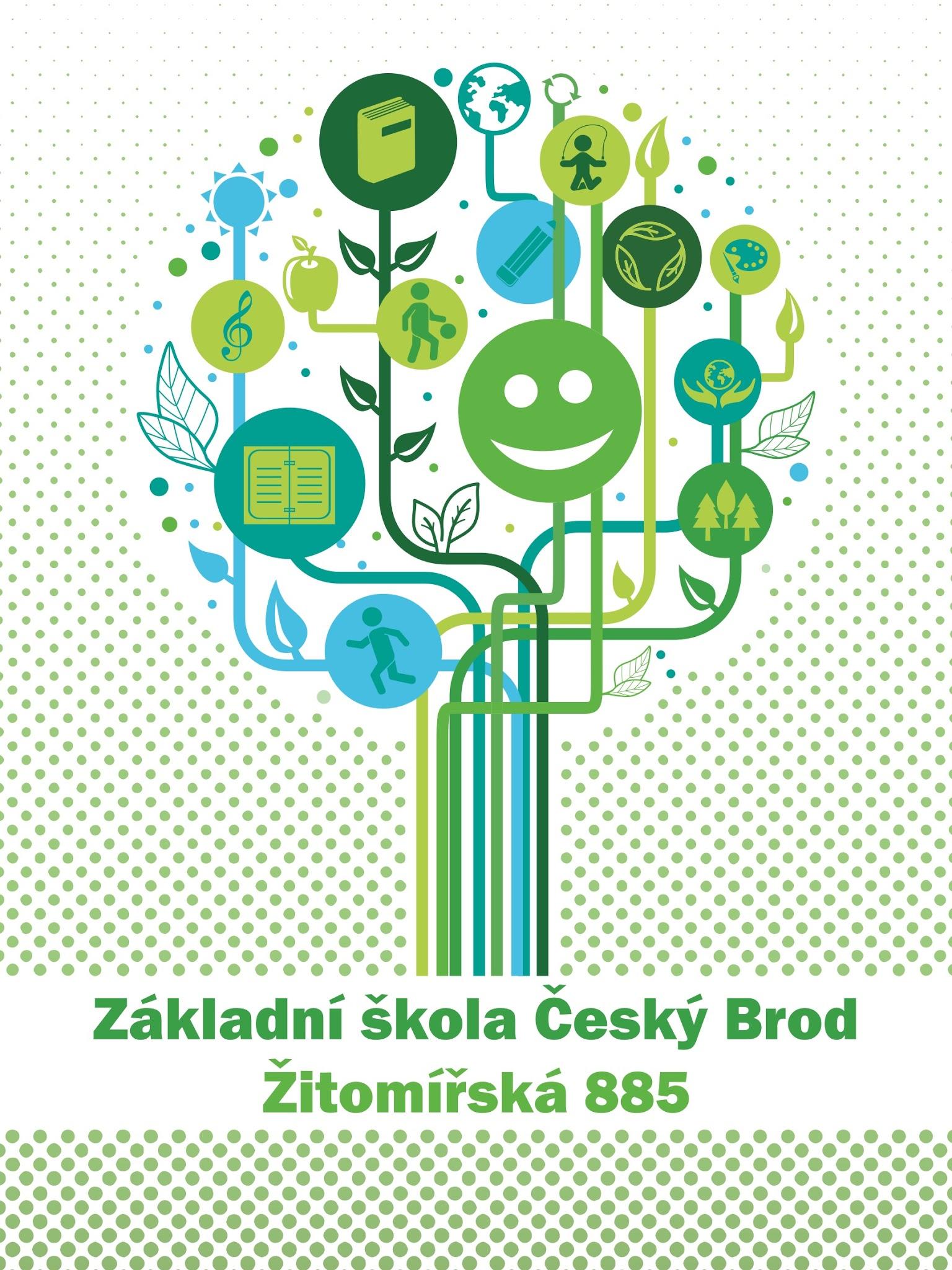 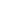 Schváleno pedagogickou radou dne: 12.11.2018Obsah1 Základní údaje o škole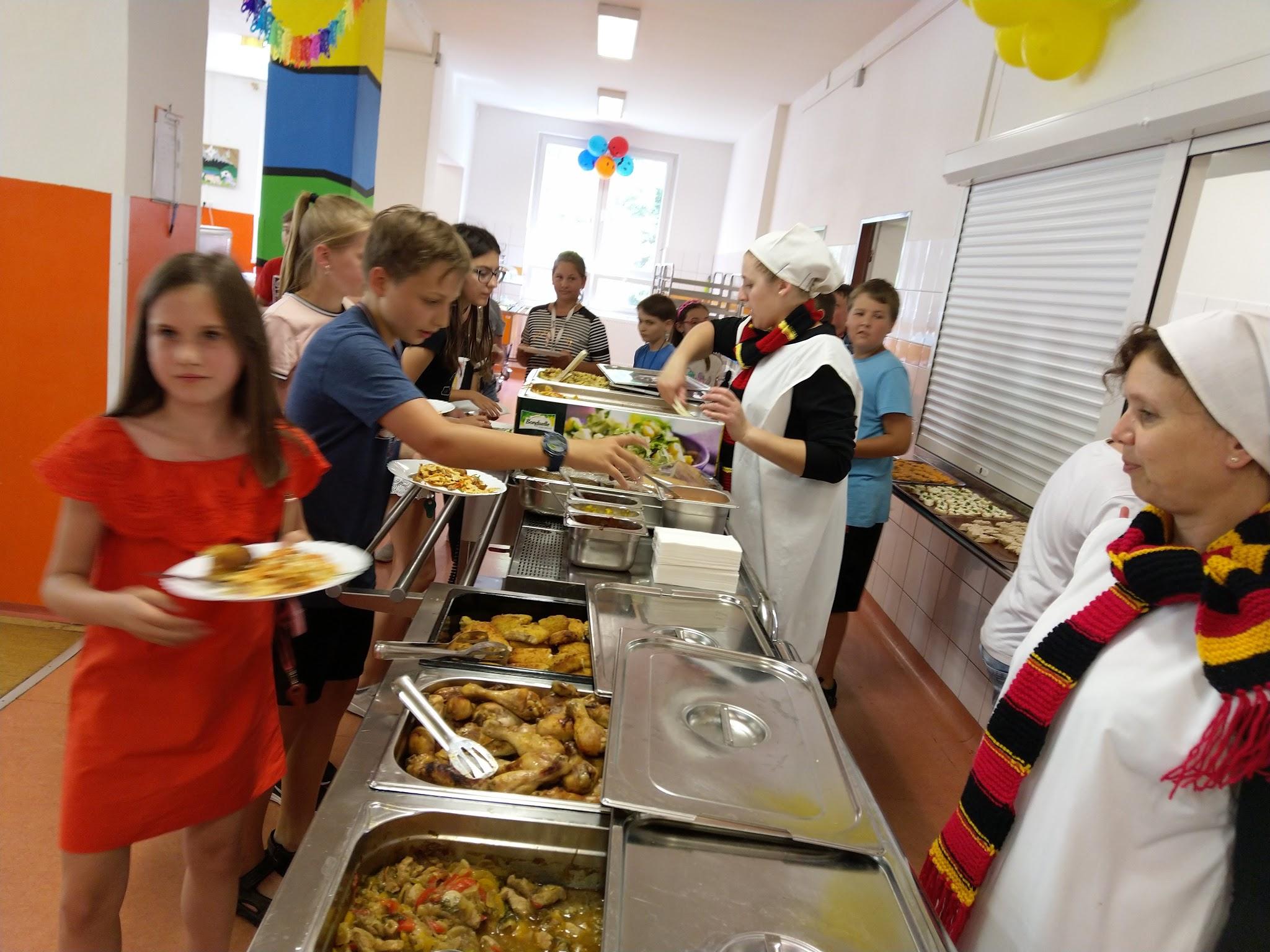 2 Přehled oborů základního vzdělávání a vzdělávací programy2.1 Přehled oborů základního vzdělávání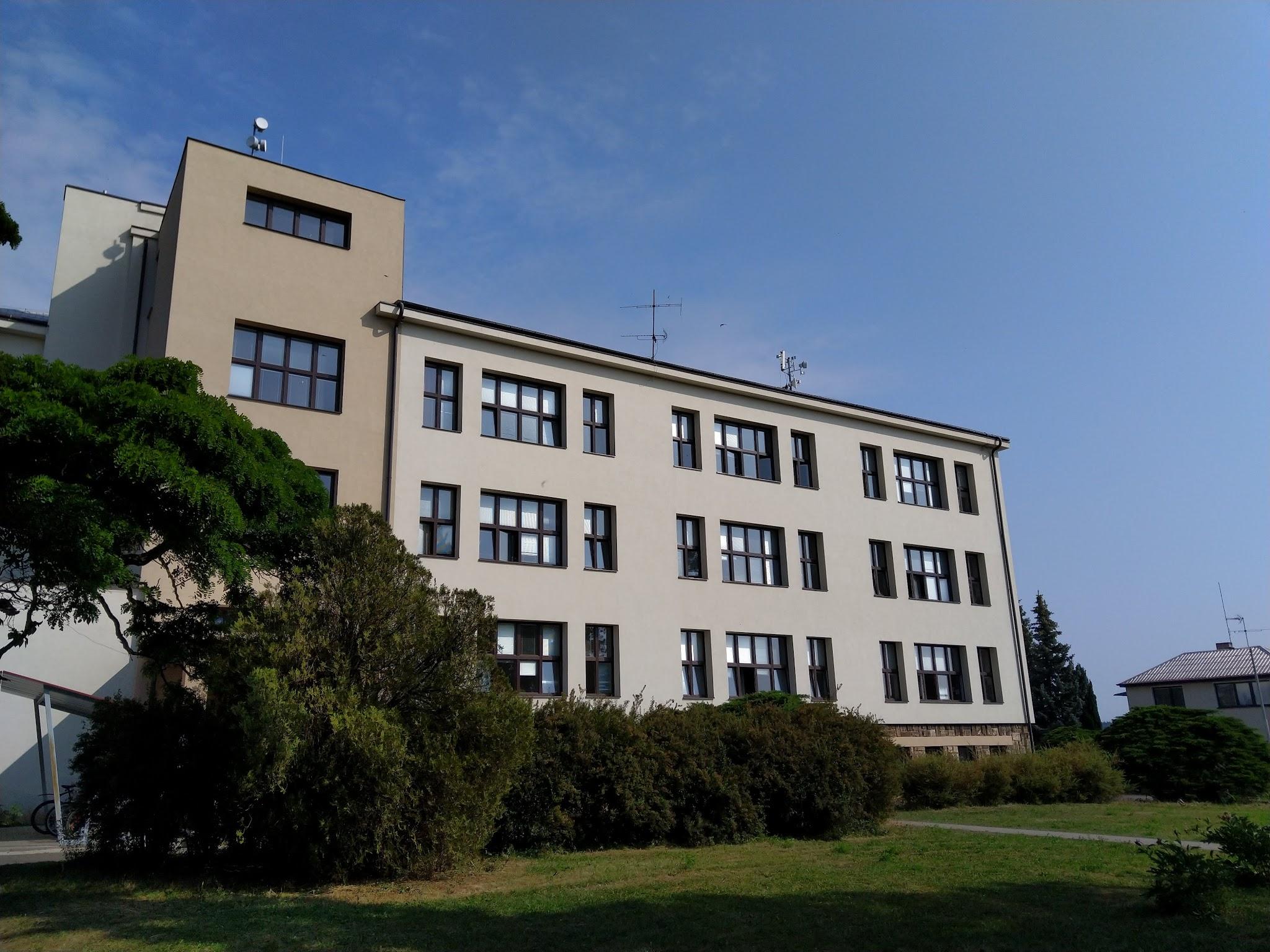 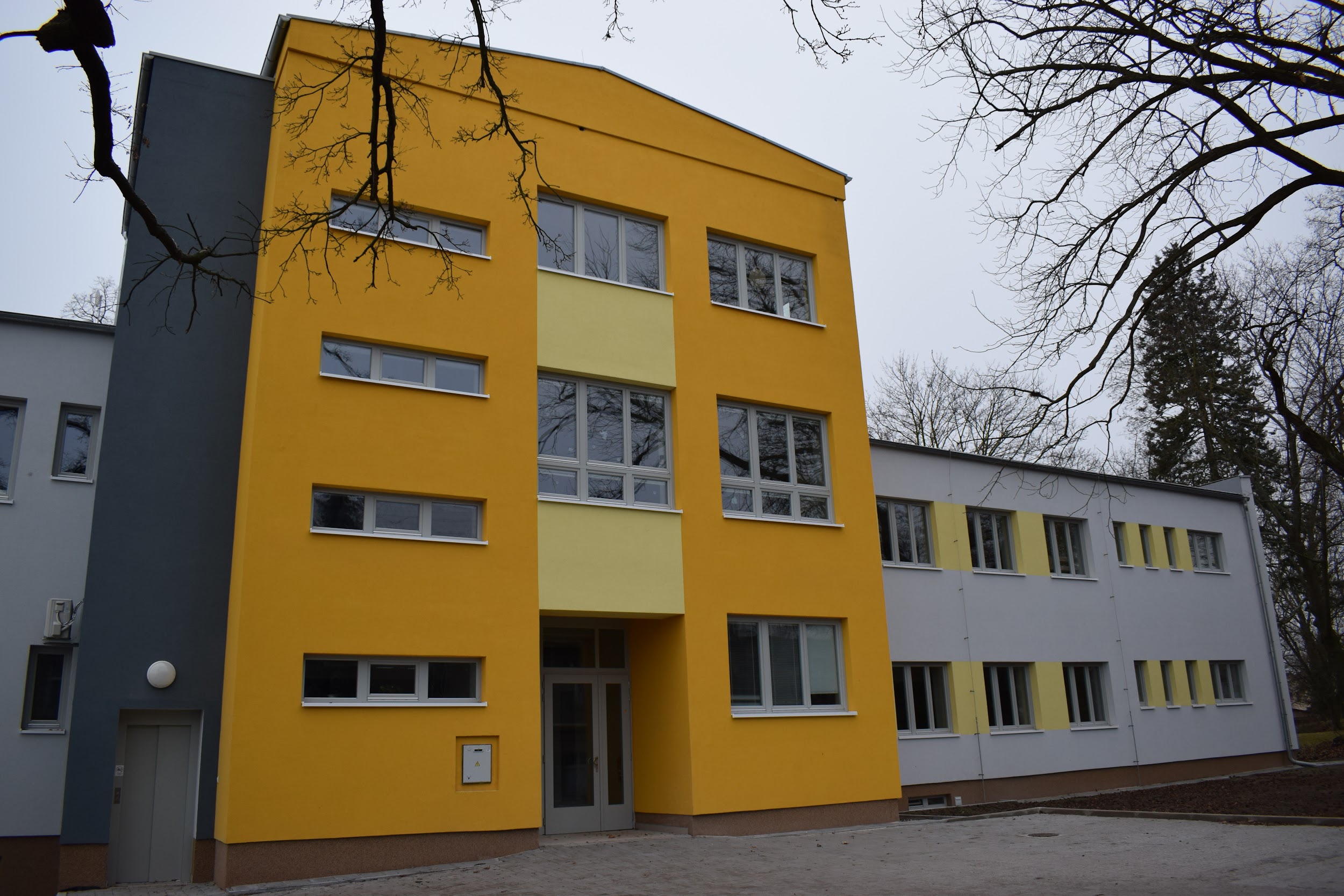 3 Přehled pracovníků školy3.1 Základní údaje o pracovnících školy3.2 Odborná kvalifikace pedagogických pracovníků 3.3 Pracovníci školy podle věkové skladbypřepočtené úvazky:3.4 Údaje o nepedagogických pracovnícíchnepedagogičtí zaměstnanci: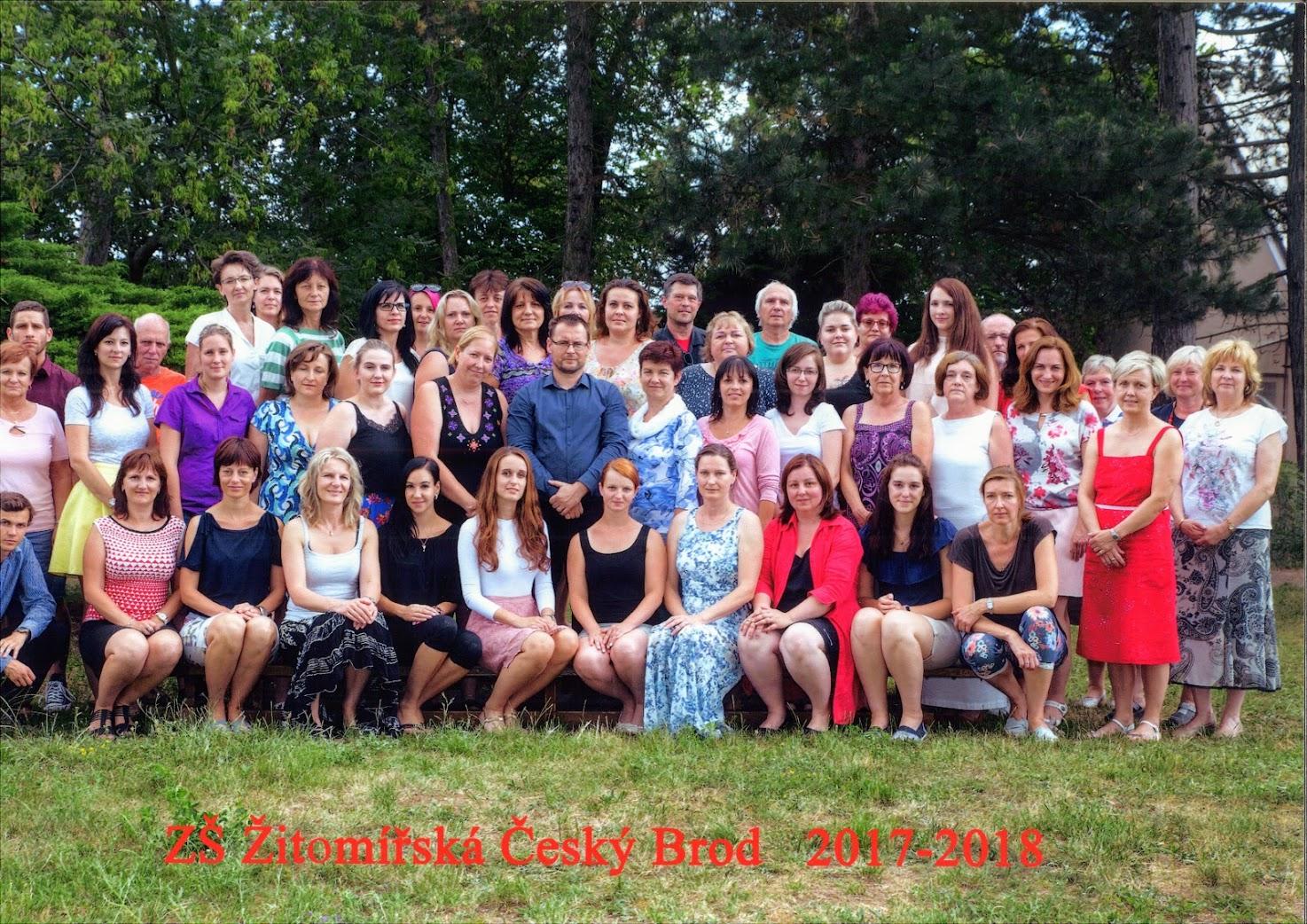 4 Zápis k povinné školní docházce a přijímání žáků do středních škol4.1 Zápis k povinné školní docházce4.2 Výsledky přijímacího řízenía) na víceletá gymnázia přijato: b) na SŠ zřizované krajem a církevní SŠ, které jsou ukončeny maturitní zkouškou, z devátých  ročníků přijato: c) do učebních oborů (krajských i soukromých škol) ukončených závěrečnou zkouškou přijato:d) do učebních oborů bez závěrečné zkoušky (praktická škola dvouletá)e) počet žáků, kteří ukončili povinnou školní docházku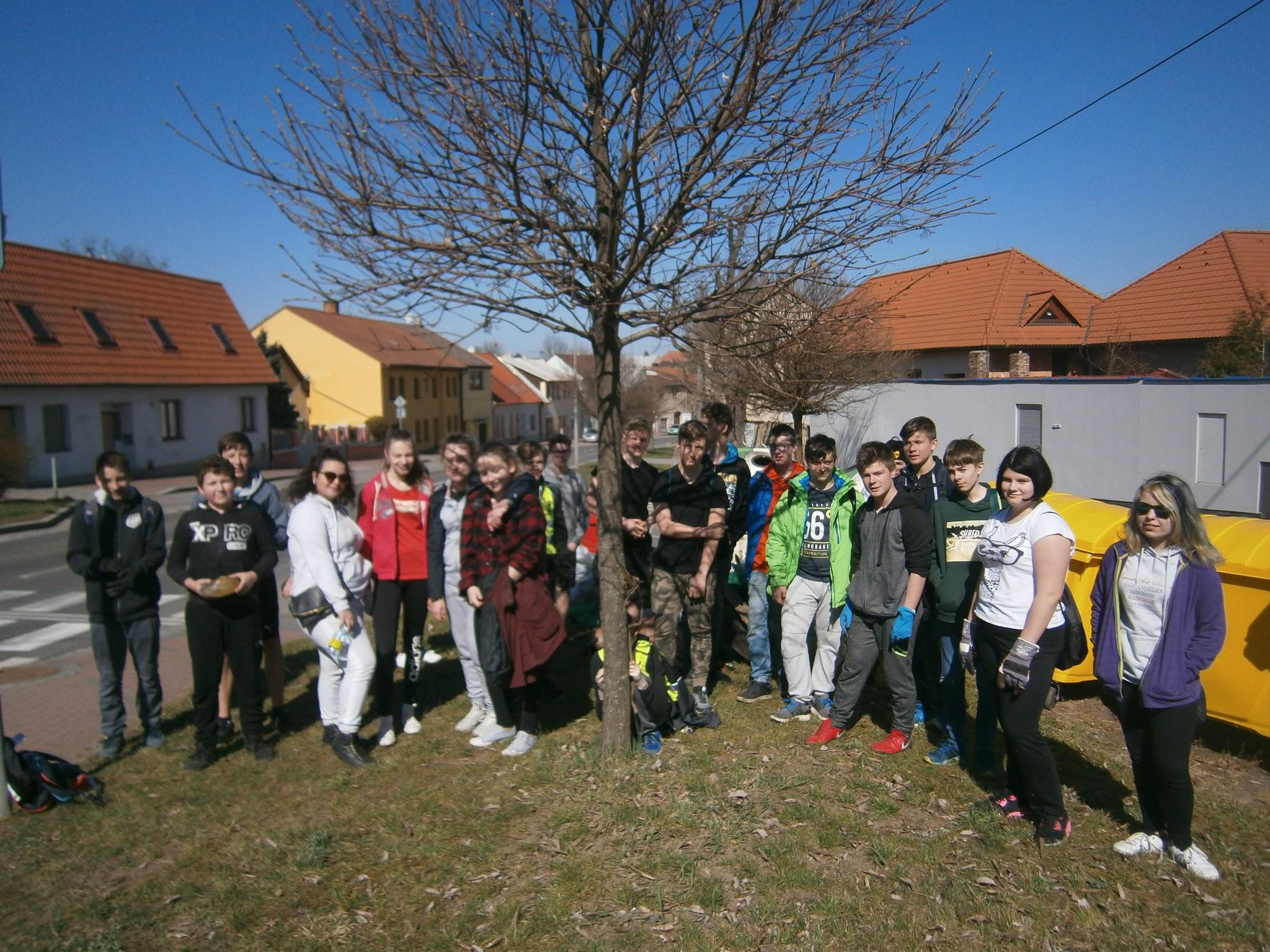 5 Údaje o výsledcích vzdělávání žáků5.1 Přehled o výsledcích vzdělávání žákůPřehled o prospěchu5.2 Údaje o zameškaných hodinách5.3 Údaje o integrovaných žácích:Hlavní body, na které se naše škola zaměřuje:Organizace výchovně-vzdělávacího procesu školyPrůběh a výsledky vzděláváníMateriální podpora výukyVyučovací formy a metodyMotivace žákůInterakce a komunikaceHodnocení žáků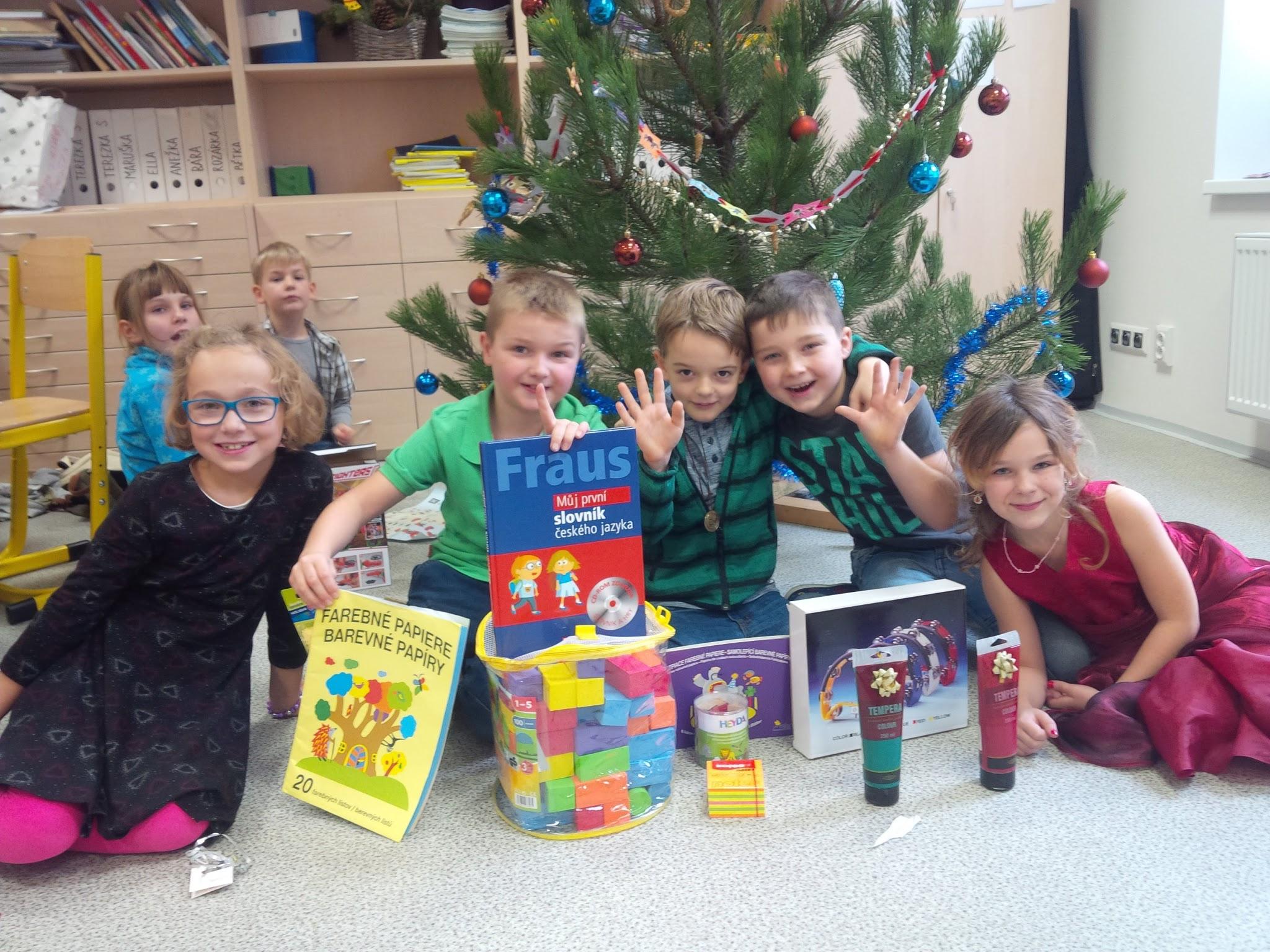 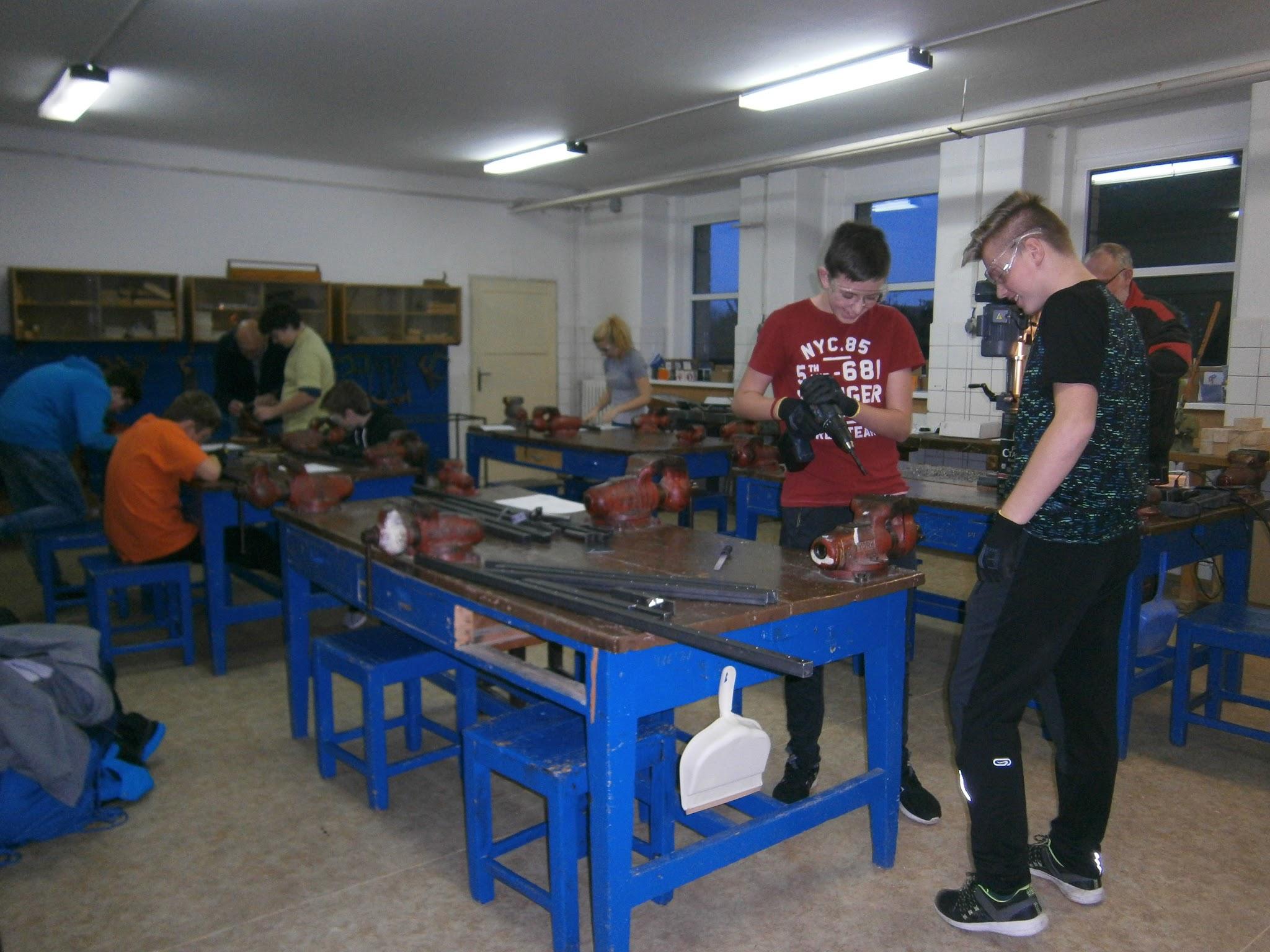 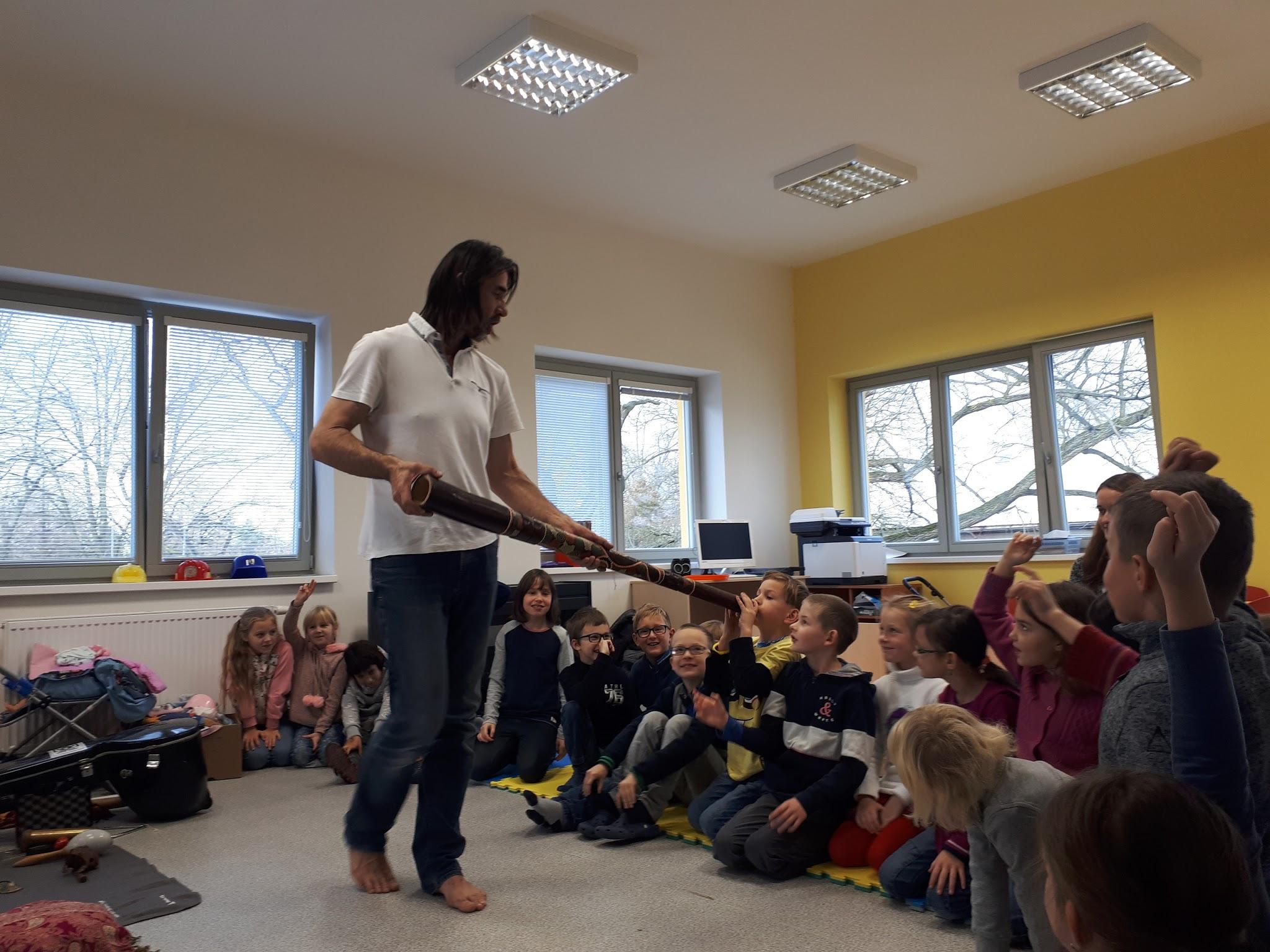 6 Údaje o dalším vzdělávání pedagogických pracovníků (DVPP) a ostatních pracovníků školyVýčet studií, kurzů, seminářů, kterých se pracovníci školy zúčastnili, počet účastníků:Údaje jsou za školní rok 2016/2017, finanční prostředky jsou za kalendářní rok 2016.DVPP: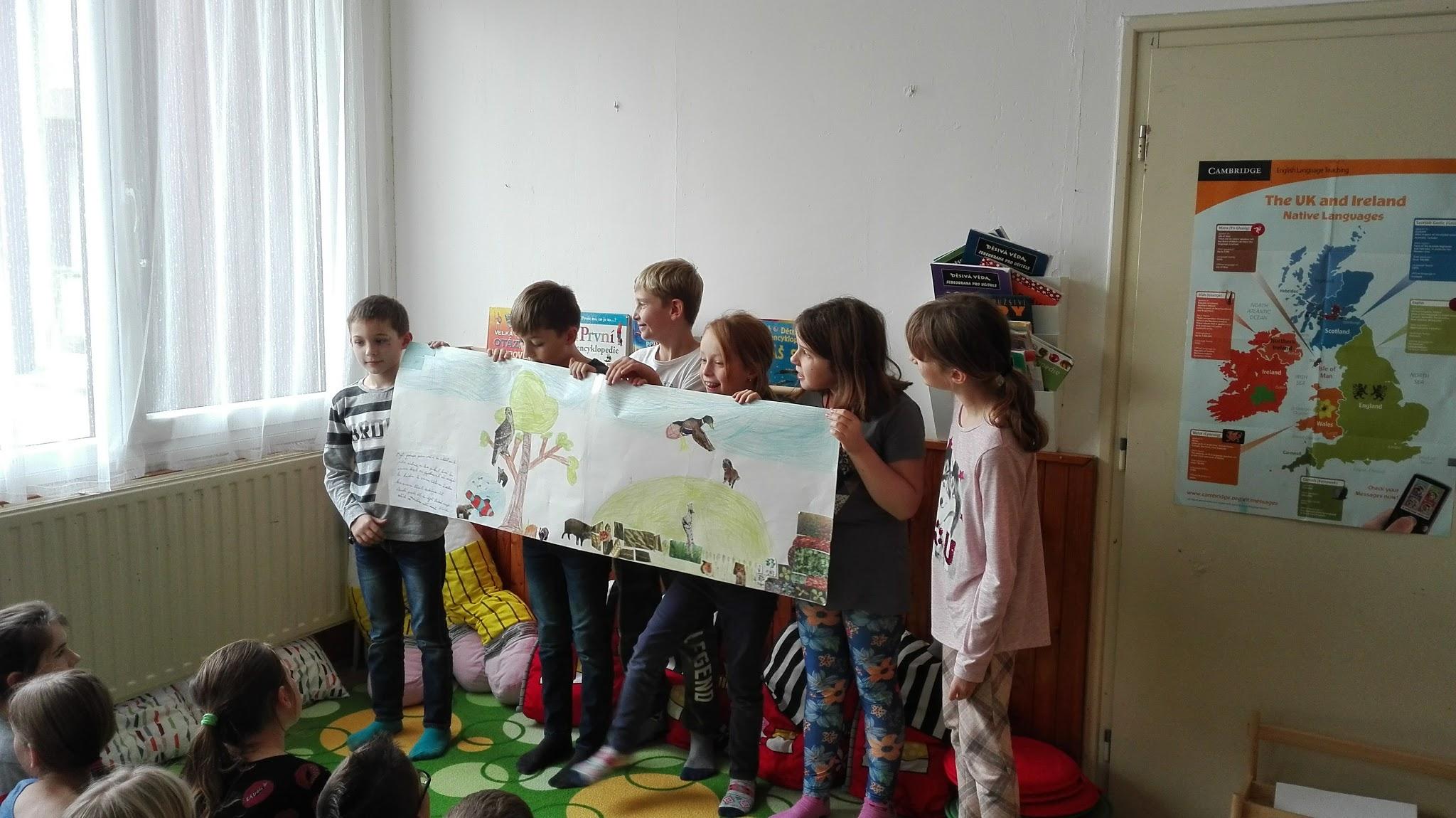 7 Údaje o aktivitách a prezentaci školy na veřejnosti7.1 Údaje o významných mimoškolních aktivitách7.2 Účast žáků školy v soutěžích7.3 Účast žáků ve sportovních soutěžích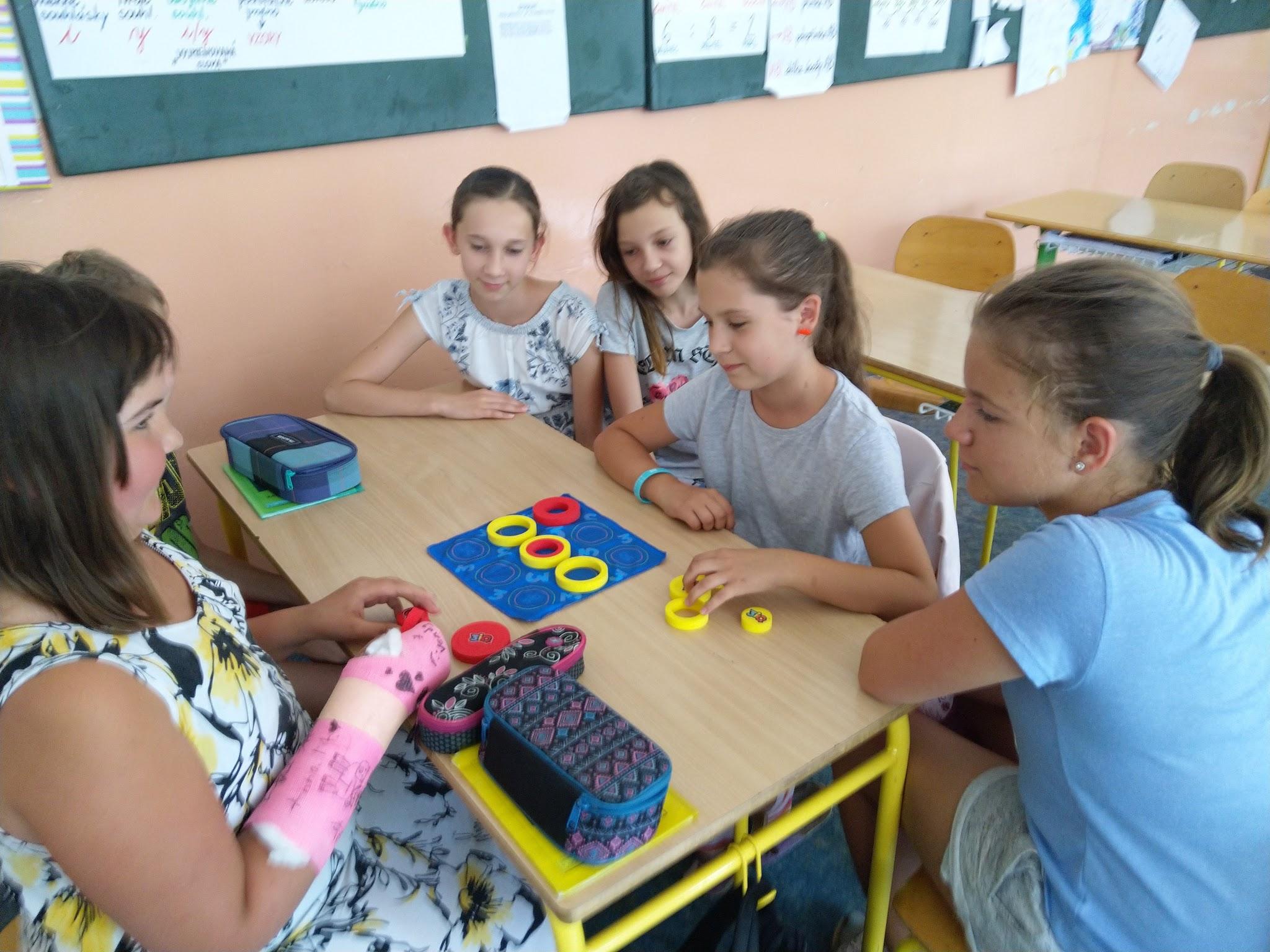 7.4 Školní projekty7.5 Exkurze a výlety7.6 Akce pro žáky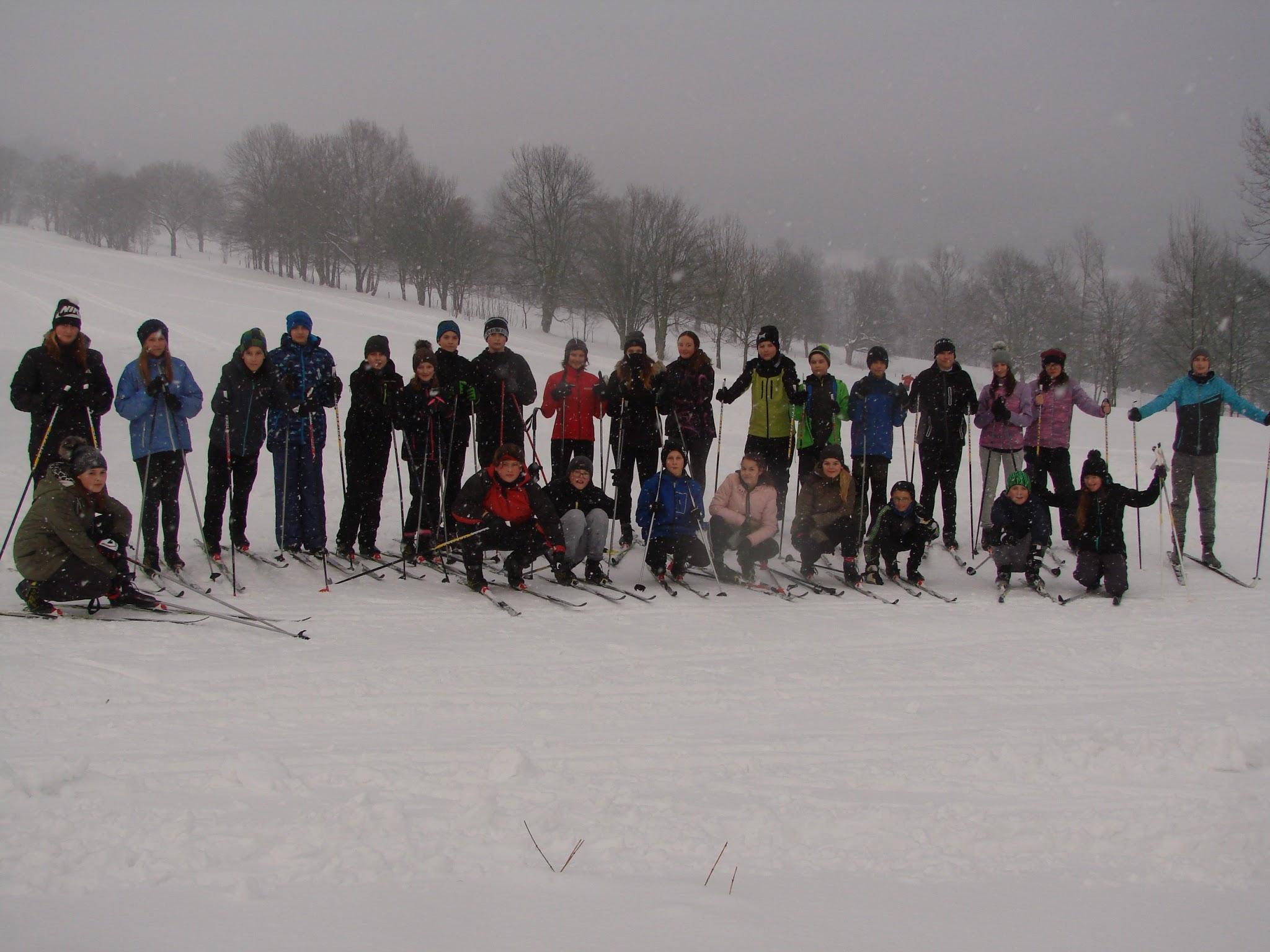 8 Údaje o výsledcích inspekční činnosti provedené Českou školní inspekcíVe školním roce 2017/2018 proběhla kontrola ze strany ČŠI.Inspekční zpráva: https://www.csicr.cz/cz/Dokumenty/Inspekcni-zpravy?d=1935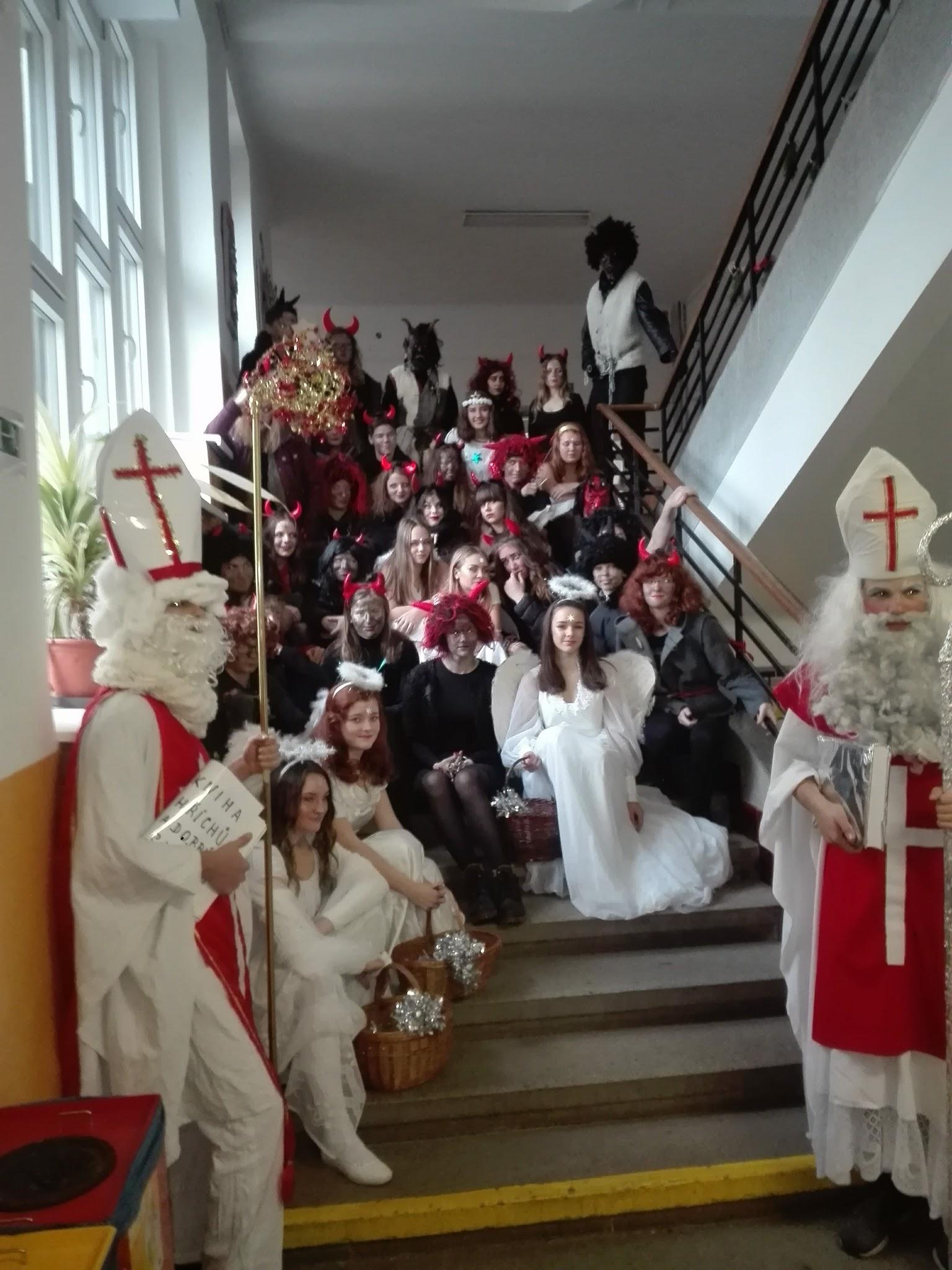 9 Základní údaje o hospodaření školyÚdaje jsou uvedeny za kalendářní rok.1.1 Školanázev školyZákladní škola Český Brod, Žitomířská 885, okres Kolínadresa školy28201 Český Brod, Žitomířská 885právní formapříspěvková organizaceIČO46383506RED-IZO600 045 609identifikátor školy046 383 506vedení školyředitel: Mgr. Jiří Slavíkzástupce ředitele: Mgr. Renáta Burešovázástupce ředitele: Mgr. Kateřina Součkovákontakttel.:+420 321 622 446e-mail: zs-cebrod@telecom.cz, reditel@zszitomirska.infowww: www.zszitomirska.info1.2 Zřizovatelnázev zřizovateleMěsto Český Brodadresa zřizovatelenáměstí Husovo 70, 282 24 Český Brodkontakttel.: +420 321 612 111fax: +420 321 612 116e-mail: cesbrod@cesbrod.cz1.3 Součásti školykapacitaZákladní škola640Školní družina240Školní jídelna ZŠ800Školní výdejnaŠkolní klub350Pedagogicko psychologická poradnaneuvádí se1.4 Základní údaje o součástech školy1.4 Základní údaje o součástech školy1.4 Základní údaje o součástech školy1.4 Základní údaje o součástech školy1.4 Základní údaje o součástech školySoučást školyPočet tříd/ odděleníPočet dětí/žákůPočet dětí/žáků na tříduPočet žáků na pedagoga1. stupeň ZŠ2. stupeň ZŠŠkolní družinaŠkolní jídelna ZŠxxxŠkolní klubxxxKomentář:Komentář:Komentář:Komentář:Komentář:1.5 Materiálně-technické podmínky školy1.5 Materiálně-technické podmínky školyBudovy4 + budova školní jídelny + výdejnaUčebny, herny26 učeben, 2 hernyOdborné pracovny, knihovna, multimediální učebnaICT – 1 učebna, 2 knihovny, fyzika, chemie, 3 jazykové učebny, výtvarný ateliér, pracovna keramiky, 3 učebny ŠDOdpočinkový areál, zahrada, hřištěPark u hlavní budovy + školní zahrada.Sportovní zařízeníAsfaltové hřiště - basketbal, hřiště s umělým povrchem – volejbal, lanové hřiště, 2 tělocvičny, umělá lezecká stěna.Dílny a pozemky1 dílna, školní zahrada s pozemky.Žákovský nábytekNábytek odpovídá hygienickým normám, postupně dochází každý rok k obnově školního nábytku. Na hlavní budově školy byly instalovány šatní skříňky pro všechny žáky.Vybavení učebními pomůckami, hračkami, sportovním nářadím apod.Dostačující, každý rok obměňujeme dle možností.Vybavení žáků učebnicemi a učebními textyKaždý rok obměňujeme fond učebnic, učitelé mají přístup k e-učebnicím.Vybavení kabinetů, laboratoří a učeben pomůckamiDostačující, každý rok obměňujeme dle možností.Vybavení školy audiovizuální a výpočetní technikou2017/2018: nakoupeny NTB pro učitele, rekonstrukce PC sítě na Chanosce.Investiční rozvojRekonstrukce WC na hlavní budově 1.6 Údaje o školské radě1.6 Údaje o školské raděDatum zřízení1. 9. 2005Počet členů školské rady 9Kontaktkaiferova.p@zszitomirska.info1.7 Údaje o občanském sdružení při škole1.7 Údaje o občanském sdružení při školeRegistraceSRPZŠ – zapsaný spolekZaměřeníPodpora aktivit školyKontaktFISCHEROVAJARMILA@seznam.czKódObor vzděláníPoznámkyZařazené třídy79-01-C/01Základní školaRVP ZV2.2 Vzdělávací programy2.2 Vzdělávací programyVzdělávací programŠKOLNÍ VZDĚLÁVACÍ PROGRAM ŠVP pro ZV Tvořivá škola, č.j. 1ZS/558/2017 ze dne 1. 9. 2017Počet pracovníků celkem80Počet učitelů ZŠ59Počet vychovatelů ŠD12Počet správních zaměstnanců ZŠ10Počet správních zaměstnanců PPP1Počet správních zaměstnanců ŠJ10Počet asistentů13Počet zaměstnanců stále narůstá, mění se počet asistentů v závislosti na požadavcích a vyšetřeních PPP. Asistenti jsou většinou zaměstnáni v odpoledních hodinách ve školní družině.Počet zaměstnanců stále narůstá, mění se počet asistentů v závislosti na požadavcích a vyšetřeních PPP. Asistenti jsou většinou zaměstnáni v odpoledních hodinách ve školní družině.Odborná kvalifikace%Učitelé 1. stupně100Učitelé 2. stupně86Vychovatelky ŠD84KomentářVšichni učitelé, kteří vyučují na škole, splňují podmínky zákona o pedagogických pracovnících 563/2004 Sb. Nekvalifikovaní učitelé studují příslušné kvalifikační studium.-24-2425-2925-2930-3430-3435-3935-3940-4440-4445-4945-49MŽMŽMŽMŽMŽMŽ01,370,097,0813,204,47115,090,686,0150-5450-5455-5955-5960-6460-6465-6965-6970-7470-7475-75-MŽMŽMŽMŽMŽMŽ0,161,592402,460,321,0700,2800Průměrný věk pedagogů je 43,12 let.Průměrný věk pedagogů je 43,12 let.Průměrný věk pedagogů je 43,12 let.Průměrný věk pedagogů je 43,12 let.Průměrný věk pedagogů je 43,12 let.Průměrný věk pedagogů je 43,12 let.Průměrný věk pedagogů je 43,12 let.Průměrný věk pedagogů je 43,12 let.Průměrný věk pedagogů je 43,12 let.Průměrný věk pedagogů je 43,12 let.Průměrný věk pedagogů je 43,12 let.Průměrný věk pedagogů je 43,12 let.-24-2425-2925-2930-3430-3435-3935-3940-4440-4445-4945-49MŽMŽMŽMŽMŽMŽ0,03000,250002,502,2504,9450-5450-5455-5955-5960-6460-6465-6965-6970-7470-7475-75-MŽMŽMŽMŽMŽMŽ11,7503,8801000000Průměrný věk nepedagogických zaměstnanců je 47,45 let.Průměrný věk nepedagogických zaměstnanců je 47,45 let.Průměrný věk nepedagogických zaměstnanců je 47,45 let.Průměrný věk nepedagogických zaměstnanců je 47,45 let.Průměrný věk nepedagogických zaměstnanců je 47,45 let.Průměrný věk nepedagogických zaměstnanců je 47,45 let.Průměrný věk nepedagogických zaměstnanců je 47,45 let.Průměrný věk nepedagogických zaměstnanců je 47,45 let.Průměrný věk nepedagogických zaměstnanců je 47,45 let.Průměrný věk nepedagogických zaměstnanců je 47,45 let.Průměrný věk nepedagogických zaměstnanců je 47,45 let.Průměrný věk nepedagogických zaměstnanců je 47,45 let.Počet prvních třídPočet dětí přijatých do prvních třídZ toho počet dětí starších 6ti let (nástup po odkladu)Počet odkladů pro  školní rok 2018/201938514Zápis do 1. tříd se konal dne 23. a 24. 4. 2018 . Dostavilo se k němu 109  dětí, z toho 14 dětí má odklad a  10 žáků nebylo přijato.  K 1. 9. 2018 nastoupilo do školy  85 žáků.Ve školním roce 2018/19 otevíráme tři první třídy.Zápis do 1. tříd se konal dne 23. a 24. 4. 2018 . Dostavilo se k němu 109  dětí, z toho 14 dětí má odklad a  10 žáků nebylo přijato.  K 1. 9. 2018 nastoupilo do školy  85 žáků.Ve školním roce 2018/19 otevíráme tři první třídy.Zápis do 1. tříd se konal dne 23. a 24. 4. 2018 . Dostavilo se k němu 109  dětí, z toho 14 dětí má odklad a  10 žáků nebylo přijato.  K 1. 9. 2018 nastoupilo do školy  85 žáků.Ve školním roce 2018/19 otevíráme tři první třídy.Zápis do 1. tříd se konal dne 23. a 24. 4. 2018 . Dostavilo se k němu 109  dětí, z toho 14 dětí má odklad a  10 žáků nebylo přijato.  K 1. 9. 2018 nastoupilo do školy  85 žáků.Ve školním roce 2018/19 otevíráme tři první třídy.z pátého ročníkuze sedmého ročníkugymnázia zřizovaná krajem50soukromá gymnázia00církevní gymnázia00gymnáziaobchodníakademiezdravotní školyprůmyslovéškolyostatní střední školystřední odborné učiliště celkem3418161547z devátých ročníkůz nižších ročníků154z devátých ročníkůz nižších ročníků10Počet žáků, kteří ukončili povinnou školní docházku a odešli ze školyPočet žáků, kteří ukončili povinnou školní docházku a odešli ze školyv devátém ročníkuv nižším ročníku 474Třída:Počet žáků:Počet žáků:Počet žáků:VPNOdlOpChování:Chování:Chování:Chování:Chování:Chování:NCHDse 4klZk:NTUDTUDŘŠII. III. P TUP ŘŠhodI. A2310132210000100001700I. B231582300000000002300I. C261792422000000002600II. A251213250000000000700II. B25916241000000000700II. C251411232000000000800III. A231013211001000000000III. B211291830000000001400III. C18135135000001100405IV. A231112158100002000010IV. B25817169100000000000IV. C241410159000010000000V. A221012148200011000010V. B241410159400000000000V. C19109613100030000210VI. A239141111510102000400VI. B20911911400011000400VI. C241212813730312000300VII. A21714515610100400000VII. B231211117941402400002VII. C2412124194100000100013VIII. A271710817811100000010VIII. B2412124169311210111038IX. A241014814711100100112IX. B23121181570000000240Celkem:579291288340219771551210121021123960I. st.:34617916727471110106410010835II. st.:2332331216614866154124892115655Počet žáků s kázeňskými postihy se stále snižuje. Vážné prohřešky žáků proti školnímu řádu byly  řešeny se sociálním odborem v Českém Brodě a osobně s rodiči žáků. Bohužel v některých případech se nápravu nepodařilo zjednat. Počet omluvených hodinPočet omluvených hodin na žákaPočet neomluvených hodinPočet neomluvených hodin na žáka1. stupeň2662176,9450,0142. stupeň30043128,941090,47Celkem5666497,871140,20Počty omluvených hodin jsou vyšší než v předchozím školním roce. Hlavní  důvod je vyšší počet žáků na škole. Počet neomluvených hodin je vysoký na druhém stupni, důvodem je absence dvou žáků, která byla řešena úzce s odborem sociálních věcí v Českém Brodě. Druh postiženíPočet žákůSluchové postiženíZrakové postiženíS vadami řeči2Tělesné postiženíKombinované vadyS vývojovými poruchami učení26S vývojovými poruchami chování16Autisté1Zvláštní péče byla věnována dětem integrovaným a dětem s poruchami učení a chování. Dětem se věnovali vyučující, kteří absolvovali požadované kurzy. Poradenskou činnost nabídla rodičům školní psycholožka. Individuální plány pro integrované žáky v příslušných předmětech byly sledovány a pravidelně vyhodnocovány vyučujícími, výchovným poradcem a dle potřeby konzultovány se školním psychologem. Průběžně byly prováděny konzultace se zákonnými zástupci sledovaných žáků. Pro integrované žáky nabízíme podpůrné programy a nápravy. V průběhu školního roku jsme evidovali 17 integrovaných žáků a 35 dětí s lehčími formami vývojových poruch učení a chování, což je nárůst proti loňskému školnímu roku. U 8 žáků pomáhali při výuce asistenti pedagoga. Podpora integrovaných žáků byla z části hrazena z projektu Radosti a strasti škol v ORP Český Brod a z projektu MŠMT - asistent pro sociálně znevýhodněné žáky.Zvláštní péče byla věnována dětem integrovaným a dětem s poruchami učení a chování. Dětem se věnovali vyučující, kteří absolvovali požadované kurzy. Poradenskou činnost nabídla rodičům školní psycholožka. Individuální plány pro integrované žáky v příslušných předmětech byly sledovány a pravidelně vyhodnocovány vyučujícími, výchovným poradcem a dle potřeby konzultovány se školním psychologem. Průběžně byly prováděny konzultace se zákonnými zástupci sledovaných žáků. Pro integrované žáky nabízíme podpůrné programy a nápravy. V průběhu školního roku jsme evidovali 17 integrovaných žáků a 35 dětí s lehčími formami vývojových poruch učení a chování, což je nárůst proti loňskému školnímu roku. U 8 žáků pomáhali při výuce asistenti pedagoga. Podpora integrovaných žáků byla z části hrazena z projektu Radosti a strasti škol v ORP Český Brod a z projektu MŠMT - asistent pro sociálně znevýhodněné žáky.Vzdělávání žáků se speciálními vzdělávacími potřebamiPodpora a doučování - využití grantu města Český Brod - Sdílené radosti a strasti škol v ORP Český Brod, grant MŠMT - asistent pro žáky s odlišnými životními podmínkami, školní speciální pedagog - nápravy učení, školní psycholog - intervence ve třídách.Vzdělávání mimořádně nadaných žákůPodpora žákům  - individuální plány.Informační systém vůči žákům a rodičůmPrůběžné informace na webu školy a FB profilu školy. Pravidelné schůzky s rodiči integrovaných žáků. Informační schůzky pro rodiče vycházejících žáků. Bakaláři - zkušební období pro učitele. GAFE - informační systém pro učitele. Pilotní zkušenosti z IS Bakaláři pro učitele.Činnost školního psychologa, speciálního pedagoga, spolupráce s PPP a SPCPod školu spadá PPP, která je financovaná z prostředků MŠMT. Spolupracujeme s naší poradnou a dalšími poradnami, pod které spadají naši žáci.Prevence sociálně-patologických jevůPreventivní program - vedoucí primární prevence Mgr. Světlana Pojmanová, dlouhodobé preventivní programy - LECCOS, krátkodobé - Divadelta. Přijímaná opatření a jejich vliv na zlepšení výchovně-vzdělávacího procesuŠkolení a DVPP zaměřené na vztahy ve třídě, zavedení třídnických hodin povinně do rozvrhu od 5. ročníku. Standardizované dotazníkové šetření pro 2. stupeň "Předcházení problémů v chování žáků" duben-květen 2016.Školní parlamentŠkolní parlament je složen ze zástupců jednotlivých tříd od 3. ročníku po 9. ročník. Schází se pravidelně jednou v měsíci.Školní klubŠkolní klub je určen pro žáky od 5. ročníku po 9. ročník. Žáci zde mohou trávit volný čas při čekání na odpolední vyučování, na odjezd ze školy, během přestávek atd. Náplň je různorodá, od procvičování učiva, hry žáků, exkurze, po podporu ohrožených žáků.Pedagogicko psychologická poradnaOd 1. 9. 2015 je pod školou zřízena pedagogicko-psychologická poradna. Během školního roku 2017/2018 bylo v poradně vyšetřeno celkem 300 žáků. Poradna se zaměřuje na žáky MŠ, ZŠ a SŠ z ORP Český Brod.Soulad výuky s obecnými cíli a zásadami vzděláváníŠVP “Tvořivá škola” odpovídá všem výstupům RVP ZV. V průběhu školního roku 2017/2018 došlo k úpravám ŠVP podle novelizace RVP a vyhlášce o inkluzivním vzdělávání.Vhodnost a přiměřenost stanovených cílů výuky k aktuálnímu stavu třídy,  respektování individuálních vzdělávacích potřeb žákůSnažíme se cíle přizpůsobit stavu třídy, podpora IVP pro žáky s individuálními vzdělávacími potřebami.Vhodnost vybavení a uspořádání učeben vzhledem k cílům výuky a k činnostemK výuce odborných předmětů využíváme pracovny chemie, fyziky, ICT, jazykové učebny, výtvarný ateliér.Podnětnost učeben vzhledem k podpoře seberealizace a identity žákůVětšina učeben je připojena k internetu a je k dispozici dataprojektory, třídy jsou vybaveny didaktickými tabulemi.Účelnost využití pomůcek, učebnic, didaktické technikyVyužíváme interaktivní tabule, interaktivní učebnice, didaktické pomůcky, které si vybírají učitelé.sledování a plnění stanovených cílůpodpora osobnostního a sociálního rozvoje dětí, jejich sebedůvěry, sebeúcty, vzájemného respektování a tolerancemožnost seberealizace dětí, jejich aktivního a emočního zapojení do činností, uplatnění individuálních možností, potřeb a zkušenostívyužívání metod aktivního, prožitkového učení, experimentování, manipulování, objevování, práce s chybouúčelnost výuky frontální, skupinové a individuálnívyváženost rolí učitele jako organizátora výuky a jako zdroje informacíúčelnost aplikovaných metodrespektování individuálního tempa, možnost relaxace žákůvyužívání zkušeností žákůvliv hodnocení na motivaci žákůvyužívání analýzy chyb ke zvýšení motivaceosobní příklad pedagogaakceptování stanovených pravidel komunikace mezi učitelem a žáky i mezi žáky navzájemmožnost vyjadřování vlastního názoru, argumentace, diskusevzájemné respektování, výchova k tolerancivyváženost verbálního projevu učitelů a dětí, příležitosti k samostatným řečovým projevům dětí, rozvoj komunikativních dovedností žákůvěcnost, konkrétnost a adresnost hodnocenírespektování individuálních schopností žákůvyužívání vzájemného hodnocení a sebehodnocení žákůocenění pokrokuzdůvodnění hodnocení žáků učitelemvhodnost využitých metod hodnocení žáků učitelemvyužití klasifikačního řáduPracovníkTermín studiaInstituce(VŠ/zařízení pro další vzdělávání)Název akceFinancování1. Institucionální vzdělávání1.1 Studium ke splnění kvalifikačních předpokladůStudium pro 1. stupeň ZŠ32016UHKvlastní zdrojeUčitelství pro 2. stupeň ZŠ12018UK Prahavlastní zdrojeStudium pro asistenty ped.22018VISKvlastní zdrojeStudium pro 1. stupeň ZŠ12019TU Liberecvlastní zdroje1.2 Studium ke splnění dalších kvalifikačních předpokladůxxxxx1.3 Studium k prohlubování odborné kvalifikacexxxxx2 SamostudiumSamostudium bylo zaměřeno na odbornou literaturu v daných oborech. Důraz byl kladen na studium literatury na podporu klima třídy a vztahy ve třídě.Samostudium bylo zaměřeno na odbornou literaturu v daných oborech. Důraz byl kladen na studium literatury na podporu klima třídy a vztahy ve třídě.Samostudium bylo zaměřeno na odbornou literaturu v daných oborech. Důraz byl kladen na studium literatury na podporu klima třídy a vztahy ve třídě.Samostudium bylo zaměřeno na odbornou literaturu v daných oborech. Důraz byl kladen na studium literatury na podporu klima třídy a vztahy ve třídě.Samostudium bylo zaměřeno na odbornou literaturu v daných oborech. Důraz byl kladen na studium literatury na podporu klima třídy a vztahy ve třídě.DatumAkcepočet1. 9.BOZP604. 10.Ochrana dat212. 10.Petřín224. 10.Matrika21. 11.Edukační laboratoř18. 11.Žáci s OMJ310. 11.Výtvarné techniky114. 11.Inspirace pro využití M a Př223. 11.Právní náležitosti123. 11.Autismus128. 11.Erasmus plus217. 1.Integrace žáka16. 2.Projekt Dynamická inkluze312. 2.Pokusy ve fyzice121. 2.Konzultace pro příjemce šablon123. 2.Matematika Hejný18. 3.GDPR120. 3.Šikana328. 3.Čtenářská gramotnost129. 3.Rozvíjíme matematickou gramotnost14. -5. 4.Matematická gramotnost24. 4.Čtenářská gramotnost210. 4.Matematická gramotnost112. 4.Didaktika AJ prakticky216. 4.Praha současná a minulá117. 4.Matematická gramotnost219. 4.Inkluze - Žák s PAS220. 4.Historický důkaz r. 1968127. 4.Jazykové schopnosti podle Elkonina17. 5.Bakaláři3010. 5.Dva kroky k inkluzivní škole111. 5.Didaktika AJ prakticky211. 5.Škola s pravidly218. 5.Jak pracovat s dobovou ideologií128. 5.Metodik prevence18. 6.Lidská práva ve výuce1Podpora DVPP na škole je veliká a roste zájem o vypisované kurzy. Ve školním roce 2017/2018 byla nabídka rozšířena o kurzy, které probíhaly za podpory grantu Radosti a strasti II škol  v ORP Český Brod a šablony II. DatumAkceTřídaMísto2. 12.Den otevřených dveří, vánoční jarmark6. 4.Úklid Pošembeří6. - 9. r.Č.B.18. 4.Ekosystém -Život  lesa1. A, CKlánovice19. 4.Den Země1. stupeň8. 6. Akademiesokolovna4. 6.Schůzka rodičů budoucích prvňáčkůÚdaje o významných mimoškolních aktivitáchSpolupráce školy a dalších subjektůSpolupráce s OS Leccos, OS Magráta, Slavoj Český Brod, Skauti ČB, ICM Český Brod, KD Svět Český Brod, Městská knihovna Akce k prevenci sociálně patologických jevůMinimální preventivní program, spolupráce s OS Leccos – programy primární prevence pro 2. stupeň, Divadelta - primární programy pro 8. a 9. ročníkAkce k environmentální výchověSběr papíru 2x ročně, akce Ukliďme si PošembeříInfoabsolventKariérní poradenství a průřezové téma Člověk a společnost - Jak se řídí úřadNázevNázevNázevČJ olympiáda, školní koloPythagoriáda školní koloM olympiáda okresní koloD olympiáda školníkoloPythagoriáda okresní koloLogická olympiáda krajské koloM olympiáda školní koloCh O školní koloKlokanČJ olympiáda, okresní koloAJO okresní koloNázevPřespolní běh okresPřespolní běh- krajKopaná ml. žáciFlorbal chlapciVánoční turnaj - florbalKopaná st.žáciPohár rozhlasu ml.žáciPohár rozhlasu st. žáciFlorbal dívkyOVOV - okresOVOV krajNÁZEV:PŘEDMĚT:DATUM:TŘÍDA:Přípravy na AdventČJ, PRV, HV, VV, PČ29. 11. 2017I. AVečerníčekČJ, HV, PČ, VV13. 12. 2017I. AJak stařeček měnil, až vyměnil - základy finanční gramotnostiČj, M, VV, Pč, Prv, Hv11. 1. 2018I. AVelikonoceČj, M, Prv, Vv, Hv, Pč27. - 2 . 3. 2018I. ADomácí mazlíčciČj, M, Prv, Vv, Hv, Pč, Tv4. - 5. 4. 2018I. AMotýliČJ, Prv, VV, Pč, Tv, Hv6. 6. 2018I. AHalloweenČJ, M, PČ, VV, TV31. 10. 2017 - 1. 11. 2017I. BZdravý chrupČj, Prv, Pč, Vv, Hv22. 1. 2018I. BV říši pohádekČj, Vv, Pč, Hvleden - únor 2018I. BNaše ZOOČj, Prv, Pč, VV14. 3. 2018I. BSmyslyČj, Tv, Prv, Vv, Pč11. - 12. 6. 2018I. BNaše zdravíČj, M, Tv, Prv, Vv, Pččerven 2018I. BHrajeme pohádkuČj, Vv, Pč13. - 20. 6. 2018I. BOlympijské hryČj, Vv, Pč, Tv21. 6. 2018I. BAdventní obdobíČJ,HV,PČ,VV,PRVprosinec 2017I. CZdraví, nemocPrvoukakvěten 2018I. COlympijské hryČj, Vv, Prv, Tv21. 6. 2018I. CDopravní výchovaPRV, PČ19. - 21. 9.II. APodzimní přírodavšechny předměty10. - 25. 10.II. ASvátek sv. MartinaČJ, M, PRV, HV, TV, PČ10. 11.II. APutování za hvězdouČJ, PRV, HV, VV4. - 22. 12.II. AŽijeme olympiádouvšechny předměty9. - 21. 2.II. ADen ZeměPr, ČJ, Pč, Vv20. 4. 2018II. ASvět oceánuČJ, Pč, Vv2.- 16. 5. 2018II. AHmyzí hrdinovéPr, ČJ, Vv14. 5. 2018II. APamátky Kutné HoryČJ, M, Prv, VV18. 6. 2018II. AOur PetsAJbřezen 2018II. ABCHalloweenAJ, ČJ, M, PR, VV, PČ31. 10. 2017II. CSv.MartinČJ, M, TV, PRV15. 11. 2017II. CZimní olympijské hryČJ, M PR, VV, PČ16. 2. 2017II. CNew York CityAJ, ČJ, M PR, VV, PČ15. 3. 2018II. CVelikonoceAJ, ČJ, M PR, VV, PČ3/2018II. CPohádkyČJ, VV, PČ6/2018II. CKomunikace bez legraceČJ, PRVlistopadIII. ANeživá přírodaČJ, PRV, VV, PČ19. - 27. 3. 2018III. A,Advent s českým filmemČJ22. 12. 2017III. A, III. B, III. C, IV. A, IV. B, IV. C, V. AŽivá přírodaČJ, VV, PRV18. - 20. 10. 2017III. A, IV. BPonožkový denPRV21. 3. 2018III. A, IV. B, IV. A, V. ADetektivkaČJ, M, PRV, TV14. - 18. 5. 2018III. A,B,C; IV. BValentine´s dayAJ14. 2. 2018III. BArt lessonAJ9. 2. 2018III. BArt lessonAJ9. 2. 2018III. CZkusíme to s pochvalouvšechny předmětyzáří 2017 - červen 2018IV. AAdvent s čs. filmemvšechny předměty22. 12. 2017IV. AČlověče, nezlob se!Čj, Vv, Pčleden 2018IV. ATogether we can do it!AJlistopad 2017 - červen 2018IV. AZOH Pchjongčchangvšechny předměty5 .- 9. 2. 2018IV. APostcard from holidayAJkvěten 2018IV. A, IV. BMy ideal teacherAJčerven 2018IV. A, IV. BOur hobbiesAJbřezen 2018IV. ABIt´s party time!AJkvěten 2018IV. ABCŽivá přírodaVV, PČ, Pří, ČJ18. - 20. 10. 2017IV. BAdvent s českým filmemvšechny předměty22. 1. 2017IV. BTři královéČJ, PČ, HV, VV3. - 4. 1. 2018IV. BOlympijský denvšechny předměty9. 2. 2018IV. BFinanční gramot., nakupovánívšechny předměty12. - 19. 2. 2018IV. BCestujeme do pravěkuvšechny předměty12. - 19. 3. 2018IV. BPonožkový denvšechny předměty21. 3. 2018IV. BDetektivovévšechny předměty14. - 18. 5. 2018IV. BShoppingAJ13. 2. 2018IV. BCestujeme do pravěkuvšechny předměty12. - 15. 3. 2018IV. BOur townAJleden 2018IV. B, IV. CNaše vlastVl, ČJ, M, Př9. 10. - 7. 11. 2017V. AČlověk a jeho zdravíPř, Pč, VV, M29.1. - 2. 2. 2018V. ALidové tradice a zvyky, VelikonoceVV, PČ, ČJ, M, Hv27. 3. - 30.3. 2018V. AOlympijské hryMleden 2018V. BMobil ano - neM12. - 16. 2. 2018V. BThe United KingdomAJprosinec - leden 2017V. CZvířetníková souhvězdíZeměpisříjen 2017VI. AMoje město/obecVOlistopad 2017VI. BZvířetníková souhvězdíZeměpisříjen 2017VI. BČeská republika - Má vlastVOčerven 2018VI. BZvířetníková souhvězdíZeměpisříjen 2017VI. CTo jsem já - charakteristikaČjduben 2018VII. A,VII. CSouth American countriesAJúnor 2018VII. B, CIchNjlistopad 2018VII. CIch und mein JugendklubNjduben 2018VII. CMoje firmaVO21. 2., 7 .3. 2018VIII. A,BWohin möchte ich fahren?Njduben 2018VIII. ABEvropská unieVOzáří 2017IX. AMáme rádi naši vlastZeměpisduben - červen 2018IX. AFilm reviewsAJlistopad - prosinec 2017IX. A, BTravel arrangementsAJ12. - 16. 3. 2018IX. A, BGlobální problémyVOkvěten, červen 2018IX. A,BMy capital cityAj25. 4. - 11. 5. 2018IX. ABIn der SchuleNjúnor, březen 2018IX. ABEvropská unieVOzáří 2017IX. BIllnessesAJříjen 2017IX. BMáme rádi naši vlastZeměpisduben - červen 2018IX. BDruh akce:Datum:Cíl, zaměření:I. ATonda obal na cestách31. 10. 2017ekologická výchova, třídění odpaduČert a Káča, ČB20. 11. 2017divadelní představeníPohádka o princezně, ČB28. 11. 2017divadelní představeníVánoční diamant, ČB11. 12. 2017divadelní představeníAnděl Páně I.20. 12. 2017filmové představeníO malé čarodějnici, Pha13. 2. 2018divadelní představeníVýstava o životním prostředí, Kolín18. 4. 2018ekologická výchovaŽivot lesa9. 5. 2018ekologická výchovaŠVP, Benecko28. 5. - 1. 6. 2018ozdravný pobytOd básničky po bublinu14. 6. 2018knihovnaI. BPozorujeme stromy16. 10. 2017pozorování listnatých stromů v okolí školyTonda Obal na cestách31. 10. 2017třídění odpadu, recyklaceOpera pro děti20. 11.  2017hudební program, Čert a KáčaPohádka o princezně27. 11. 2017hudební programAnděl Páně20. 12. 2017filmové představeníAlenka v nesnázích16. 1. 2018divadelní představení, DivadeltaMalá čarodějnice13. 2. 2018divadelní představení, divadlo Gong PrahaVelikonoční království23. 3. 2018divadelní představení, KD Svět Český BrodKouzla a čáry tajemné Prahy18. 4. 2018divadelní představení, KD Svět Český BrodOzdravný pobyt28. 5. - 1. 6. 2018Hotel Diana, BeneckoI. CTonda Obal na cestách31. 10. 2017třídění odpadu, recyklaceHurá do opery20. 11. 2017opera Čert a Káča - Hv, EvHudební pohádka27. 11. 2017pohádka o princezně - Hv, EvAnděl Páně20. 12. 2017filmové představení - EvAlenka v nesnázích16. 1. 2018Divadelta, div. představeníDivadlo Gong13. 2. 2018Malá čarodějnice - div. předst .- EvJak Uhlíř Skoumal Svěrák5. 3. 2018hudební představení - Hv, EvKouzla a čáry tajemné Prahy18. 4. 2018divadelní představení, EvŽivot lesa4. 5.2018ekologická výchova, Klánovický lesVýtvarná dílna17. 5. 2018malování na textil - Vv,PčOzdravný pobyt28. 5. - 1. 6. 2018Benecko, hotel DianaVesmír7. 6. 2018mobilní planetáriu - prvoukaMěstská knihovnacelý školní rokII. AKouzla a čáry tajemné Prahy18. 4. 2018divadelní představení - pověsti spjaté s PrahouOpera pro děti20. 11. 2017hudební pořadHvězdička betlémská8. 12. 2017Hhdební pořadDivadelta16. 1. 2018prevenceDen Země20 .4. 2018enviromentální zaměření, pozorování přírodyPěší výlet31. 5. 2018turistika a hry v příroděMobillní planetárium7. 6. 2018obohacení PRV - vesmírVýlet Kutná Hora19. 6. 2018poznávání České republiky, historieDřevíčková dílna21. 6. 2018řemeslaII. BTonda Obal na cestách31. 10. 2017třídíme odpady.Opera pro děti20. 11. 2017hudební pořadLéčivá pohádka28. 11. 2017hudební pořad - hud. nástroje.Hvězdička betlémská8. 12. 2017hudební pořadDivadelta16. 1. 2018prevenceKouzla a čáry tajemné Prahy18. 4. 2018divadelní představení - pověsti spjaté s PrahouExkurze Botanická zahrada Praha5. 6. 2018obohacení výuky PRVVýlet Kutná Hora19. 6. 2018poznávání České republiky, PRV.Dřevíčková dílna21. 6. 2018řemeslaII. CVycházka20. 9. 2017dopravní výchova (PR)Čert a Káča20. 11. 2017opera pro děti (HV)Léčivá pohádka28. 11. 2017koncert neobvyklých hudebních nástrojů (HV)Hvězdička betlémská8. 12. 2017hudební divadlo (HV)Anděl páně20. 12. 2017česká filmová tvorbaDivadelta (Alenka v nesnázích)22. 1. 2018divadelní představení - prevence lhaní, žalováníDřevěné divadlo19. 2. 2018dřevěné lolutkové divadloKouzla a čáry tajemné Prahy18. 4. 2018divadelní představení - pověsti spjaté s PrahouPěší výlet (Doubravčice - Kozojedy)19. 6. 2018pozorování přírody, sportovní hryIII. ATancuj pro radost12. 9. 2017ukázka tanečních stylů STREET a základní technikyNa vlnách přátelství20 .9. 2017hudební pořad zaměřený na přátelstvíOpera pro děti20. 11. 2017představení Státní opery Praha, Čert a KáčaDivadlo Metro30. 11. 2017černé divadloVánoční dílna v Greenpeace café20. 11. 2017výtvarné a pracovní činnosti s rodičiDivadelta12. 2. 2018primární a sekundární prevence sociálně patolog.jevůJak Uhlíř Skoumal Svěrák5. 3. 2018hudební představení Divadla VěžOzdravný pobyt14. - 19. 5. 2018horská chata Zvonice, téma DetektivkaHrajeme si i hlavou22. 6. 2018Hradec Králové, vědecky i nevědeckyNaučný program27.6.2018SvětluškaIII. BVzděl. pořad Tancuj pro radost12. 9. 2017ukázka tanečních stylů STREET a základní technikyVzděl. pořad Na vlnách přátelství20. 9. 2017hudební pořad zaměřený na šikanu a přátelstvíVzděl. pořad Opera pro děti20. 11. 2017představení Státní opery Praha, Čert a KáčaHudební vzděl. pořad "Zvuk"27. 11. 2017seznámení se zvuky netradičních hudebních nástrojůDivadlo Metro30. 11. 2017Černé divadloVzděl. pořad v knihovně7. 12. 2017Sněhulák v próze a poeziiDivadlo "Vánoční diamant"11. 12. 2017divadelní představení - vánoční dárekVzděl. pořad Divadelta22. 1. 2018divadelní představení - prevence lhaní, žalováníLoutkové divadlo "Princ z knížky"19. 2. 2018divadelní, vodění a rozhovory loutekDivadlo Jak Uhlíř Svěrák Skoumal5. 3. 2018Hudební představení Divadla VěžVzděl. pořad v knihovně8. 3. 2018etiketaOzdravný pobyt14. - 19. 5. 2018Horská chata Zvonice, téma DetektivkaVzděl. pořad v knihovně7. 6. 2018Hrajeme si i hlavou22. 6. 2018Hradec Králové, pokusy vědecky i nevědeckyIII. CVzděl. pořad Tancuj pro radost12. 9. 2017ukázka tanečních stylů STREET a základní technikyVzděl. pořad Na vlnách přátelství20. 9. 2017hudební pořad zaměřený na šikanu a přátelstvíVzděl. pořad Opera pro děti20. 11. 2017představení Státní opery Praha, Čert a KáčaHudební vzděl. pořad "Zvuk"27. 11. 2017seznámení se zvuky netradičních hudebních nástrojůDivadlo Metro30. 11. 2017černé divadloVzděl. pořad v knihovně7. 12. 2017Sněhulák v próze a poeziiDivadlo "Vánoční diamant"11. 12. 2017divadelní představení - vánoční dárekVzděl. pořad Divadelta22. 1. 2018divadelní představení - prevence lhaní, žalováníDivadlo Jak Uhlíř Svěrák Skoumal5. 3. 2018hudební představení Divadla VěžVzděl. pořad v knihovně19. 3. 2018etiketaOzdravný pobyt14. - 19. 5. 2018Horská chata Zvonice, téma DetektivkaVzděl. pořad v knihovně31. 5. 2018Literární formyHrajeme si i hlavou22. 6. 2018Hradec Králové, pokusy vědecky i nevědeckyIV. AŠvp21. - 25. 5. 2018pobyt v příroděKampus22. 6. 2018exkurze - zábavná vědaTancuj pro radost12. 9. 2017Tv, HvNa vlnách přátelství20. 9. 2017HvČert a Káča20. 11. 2017HvHvězdička betlémská8. 12. 2017HvAdvent s čs. filmem22. 12. 2017Čj, ČtJak Uhlíř Skoumal Svěrák5. 3. 2018HvBio potraviny20. 3. 2018PříVelikonoční království23. 3. 2018Čt, Čj, PříMobilní planetárium6. 6. 2018Vznik Země - Vl, PříAkademie8. 6. 2018Tv, Hv3iQ13. 6. 2018M, logikaknihovna4. 12., 12. 3., 4. 6.Čj,ČtSvětluška27. 6. 2018interaktivní programIV. BVzdělávací pořad Český Brod12. 9. 2017Tancuj pro radost - ukázka tanečních stylůVýchovně motivační koncert ČB20. 9. 2017Na vlnách přítelstvíVzdělávací pořad ČB20. 11. 2017Opera pro děti - Čert a KáčaNávštěva knihovny ČB27. 11. 2017Vánoční večírek Pipi Dlouhé punčochyHudební představení ČB5. 3. 2018Jak Uhlíř Skoumal SvěrákPřednáška20. 3. 2018BiopotravinyNávštěva knihovny ČB22. 3. 2018Dobrý den, opičkoŠkola v přírodě14. - 18. 5. 2018pobyt v příroděExkurze - science centrum16. 5. 2018iQLANDIA LiberecMobilní planetárium ČB6. 6. 2018Počátek životaVýlet22. 5. 2018Hradec Králové - Hrajeme si i hlavouNaučný program27. 6. 2018SvětluškaIV. CTancuj pro radost12. 9. 20107ukázka hudebních stylůNa vlnách přátelství20. 9. 2017výchovně motivační koncertDivadlo Praha13. 10. 2017Čert a Káča20. 11. 2017opera pro dětiJak Uhlíř Skoumal Svěrák5. 3. 2018hudebně divadelní představeníŠkola v přírodě21. - 25. 5. 2018pobyt na horáchVývoj života6. 6. 2018mobilní planetarium "Počátek života"Kampus HK22. 6. 2018exkurze - zábavná vědaV. AExkurze13. 6. 2018Praha, kavárna Potmě, Štefánikova hvěz.Exkurze22. 6. 2018Hradec Králové, Hrajeme si hlavouKoncert20. 9. 2017výchovně motivační koncertPlaneta Země14. 11. 2017život a příroda v BrazíliiKnihovna27. 11. 2017získání kladného vztahu ke knihámBiopotraviny20. 3. 2018enviromentální pořadKnihovna22. 3. 2018Dobrý den, opičko. Slušné chování nejen v kniháchNadace Světluška27. 6. 2018Nevidomí - interaktivní pořadOpera20. 11. 2017Čert a KáčaV. Bexkurze6. 11. 2017ZOO Praha - Den sponzorůV. CNG Praha7. 9. 2017NG Praha - Zákon cesty - VV, EV, VLKoncert  - KD Svět20. 9. 2017Hight vibes - Na vlnách přátelství, HVCestopisný program14. 11. 2017cestopis Brazilie - VL, PříOpera20. 11. 2017Čert a Káča - HV, EVKnihovna20. 11. 2017Literární program - Vánoční večírek (ČJ)Knihovna4. 6. 2018Literární program - Od básničky po bulinu (ČJ)Mobilní planetárium6. 6. 2018NanoKam - výlet do mikrosvěta - PříExkurze7. 6. 2018NG Praha - M. Lassnig - VV, EVExkurze19. 6. 2018NG Praha - K. Grosse - VV, EVVI. Aexkurze6. 11. 2017ZOO Praha - Den sponzorůexkurze13. 12. 2017Divadlo D21 Praha - Vánoční koledakino21.12.2017Kino Světozor Praha - Den na zázrač. plan.exkurze16. 3. 2018Mumie Prahaexkurze25. 4. 2018Pražské Benátkyvýlet12. 6. 2018Jump Arena Zličínkino25. 6. 2018Kino Svět Český BrodVI. Bexkurze7. 9. 2017Regionální muzeum Kolín - Braillovo písmoexkurze13. 12. 2017Jump Arena - Praha Zličínexkurze21. 12. 2017Kino Světozor Praha- Den na zázrač. plan.exkurze7. 2. 2018Planetárium Praha - Pohyby Zeměexkurze22. 5. 2018Muzeum Tortury a voskových figurínexkurze25. 6. 2018KD Svět Český BrodVI. Cexkurze13.12.2017Jump Arena - Praha Zličínexkurze21.12.2017Kino Světozor Praha- Den na zázrač. plan.exkurze7.2.2018Planetárium Praha- Pohyby Zeměexkurze22.5.2018Muzeum Tortury a voskových figurínvýlet12.6.2018Pražské Benátkyexkurze25.6.2018KD Svět ČB - Po strništi bosVII. Aexkurze6. 11. 2017ZOO Praha - Den sponzorůkulturní akce21. 12. 2017Kino Světozor Praha1exkurzeleden 2018Muzeum tortuty a voskových figurinvýlet31. 5. 2018Muzeum Karlova mostuVII. Bexkurzezáří 2017Technické muzeumkulturní akce21. 12. 2017Kino Světozorexkurze13. 12. 2017Výstava Betlémůvýlet21. 6. 2018Jumparena Praha ZličínVII. Cexkurze23. 11. 2017Rudolfinum Praha - výstavavýlet21. 12. 2017Kino Světozor Prahaexkurze16. 3. 2018Mumie světa - Prahavýlet30. 5. 2018Jumparena - Praha ZličínVIII. Aexkurze16. 10. 2017Přehlídka škol Kolínexkurze13. 12. 2017Náprstkovo muzeum Prahaexkurze21. 12. 2017Kino Světozorexkurze15. 3. 2018VHÚ - Zbrojnice, Schwarz. palác Praha 1exkurze9. 5. 2018TPCA Kolínexkurze15. 5. 2018Hrou proti AIDSVýlet18. - 19. 6.Vzdálený les za městem - Kácovecexkurze21. 6. 2018Století republiky SOŠ LibliceVIII. Bexkurze16. 10. 2017Přehlídka škol Kolínexkurze6. 11. 2017ZOO Praha - Den sponzorůexkurze13. 12. 2017JumpArena Prahaexkurze21. 12. 2017Kino Světozorexkurze15. 5. 2018Hrou proti AIDSvýlet17.5. -18.5.Týnec nad Sázavouexkurze12. 6. 2018TPCA KolínIX. ABurza škol23. 11. 2017Volba povoláníPaitball19. 6. 2018TvKurz - Sušice21. 5.- 25. 5 2018TV, dějepisHrou proti AIDS16. 5. 2018Výchova k občanstvíIX. BBurza škol23. 11. 2017Volba povoláníVlak-čtení19. 9. 2017 Literární výchovaSchola pr.23. 11. 2017Přehlídka pražských střed. školTerezín23. 4. 2018 Malá pevnost - dějepisZbraslavice14. a 15. 6. 2018třídní výletAkceTřídaPlavání4. ABC, 2. ABCSběr papíru1. a 2. st.Profitesty9. ABPrezentace SOŠ8. a 9. r.Lyžařský výcvik7. r.Středoškolák8. ABStředoškolák9. ABZápis do 1. r.Úklid Pošembeří6. - 9. r.Čtení ve vlaku9. BLeccos2. st.Finanční gramotnost9. ABČas proměn6. - 7. r.DivadeltaBiopotraviny 4. - 5. r.Noc s Andersenem2. ATestování Pisa9. ABFinanční svoboda9. r.Hrou proti AIDS8. - 9. r.Mobilní planetáriumNa vlnách přátelství - koncert3. - 9. r.Literární pořad p. Brož100 let republiky - Liblice7. - 8. r.Hrajeme si i hlavou Campus Hradec Králové1. - 2. r.Závody na kárách2. st.Burza škol8. - 9. r.Tonda Obal1. - 2. r.Francie2. st.Planeta Země - Brazílie6. - 9. r.Svět kolem nás - Vietnam6. - 9. r.Naše škola pořádá pro žáky velké množství mimoškolních aktivit. Žáci mohou navštěvovat kroužky, které sdružuje školní klub. Počet kroužků se každý školní rok pohybuje kolem čísla 30. Mezi další významné aktivity patří školy v přírodě, exkurze, ekoprojekty a výlety. Ty jsou tematicky zaměřené a výběr je na třídním učiteli. Deváté ročníky se loučí se školou na tradiční akademii.Základní škola Český Brod, Žitomířská 885, okres KolínPŘÍJMY 2017Celkem41447478v tom:*výnosy z prodeje služeb3381431*výnosy z pronájmu42610*ostatní výnosy z hospodářské činnosti457277*čerpání fondů132194*ostatní výnosy z činnosti1347335*výnosy z transferů36086631VÝDAJE 20171. investiční výdaje697506v tom:žaluzie,objednávkový box,chladící stůl ŠJ136016WIFI a zasíťování HB56149002. neinvestiční výdaje40561978v tom:*spotřeba materiálu, výdaje na učebnice a učební pomůcky4392910*spotřeba energie1601035*opravy a udržování815906*mzdové náklady22288605*zákonné odvody zdravotního a sociálního pojištění7412165* náklady na pořízení dlouhodobého majetku540618*ostatní provozní náklady3143152*náklady z hospodářské činnosti367587